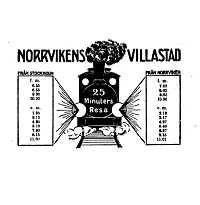 Protokoll fört vid ordinarie styrelsemöte i Norrvikens Villaägareförening 2021-09-28Närvarande:Jan Sannergren ordfCurt BerglundGunnar LustigJan-Otto LindellViveka Eriksson sekr. Ej närvarande: Charlotte Breimer-TörnqvistEva SchreiberGerry JohanssonPer Inge Gyllenhammar§ 1.  Godkännande av föregående styrelsemötesprotokollProtokollet från föregående styrelsemöte (2021-09-02) godkändes och lades till handlingarna.§ 2.  EkonomiFöreningens ekonomi är god. Just nu har vi 65 800 kr på vårt konto.§ 3.  MedlemsantalIdag har Norrvikens Villaägareförening 371 medlemmar. Det är en ökning på två medlemmar sen förra styrelsemötet.§ 4.  Facebook/InstagramVi behöver en ny FB-ansvarig efter Charlotte.Är det mycket jobb med en egen grupp undrade Janne?§ 5.  Information från VillaägarnaI Villaägarnas tidning har man tagit upp ett nytt problem: Byggbolag köper upp och bebygger villatomter så att villasamhällena förtätas. Både kommuner och villaägareföreningar är mestadels överens om att inte förtäta i äldre villasamhällen, som ofta dessutom är kulturmiljömärkta som t.ex. Norrviken§ 6.  Information från kommunenMoa Rasmusson (L) har skickat oss information om att kommunen fått in en ansökan om planbesked för ytterligare byggrätt vid Skolvägen 18, fastigheten Fiskmåsen 13, i Norrviken. Det är Renprodukters hus som ska rivas och ersättas av ett större flerfamiljshus. Mer information finns här: https://www.sollentuna.se/kommun--politik/politik-och-demokrati/dagordningar-och-handlingar/#98cd9ecfc67383-51264331ba381617679-bb1cbaee0c9f3621408Så småningom kommer vi att kunna lämna våra synpunkter på planerna.I övrigt inget nytt från kommunen.§ 7.  Bryggan i Norrviken3 plintar har lagts ut som bojstenar. Organisationsnummer (802536 - 5373) är klart för Norrvikens Villaägareförening, och förhoppningsvis snart även Swish-nummer, så att en insamling till en ny brygga kan starta.§ 8.  Information från Trafikverket E4:an Häggvik – Rotebro: Trafikverket kommer att ordna en videokonferens någon gång under veckorna 45 - 47.§ 9.  Översiktsplan deadline 30 septemberCurt har skrivit en inledande text.Gunnar har justerat vårt gamla remissvar från 2018 vad gäller buller.Viveka har skrivit en ny text om luftföroreningar.Gerry har skrivit en ny text om Sollentunaholm.Gunnar och Viveka ska slå ihop sina texter och skicka resultatet till Janne som sen ska sammanställa alla texter till ett remissvar. § 10.  Årsmöte 2021Tid för nästa årsmöte: Tisdagen den 16 november kl. 19. Fyra veckor i förväg ska årsmötet annonseras, d.v.s. senast den 16 oktober. Ett par veckor före årsmötet ska kallelsen/nyhetsbrevet delas ut.Lokal för årsmötet: Norrvikens skolas matsal. Eva kan förhoppningsvis hjälpa till att boka matsalen, helst före den 16 oktober.Verksamhetsberättelsen och valberedningens förslag saknas. Janne ansvarar.Föredragshållare: Mötet föreslog tre möjliga personer som Janne och Gunnar ska kontakta.§ 11.  Planering för Höst 2021/Vår 2022Konsert 		    Våren 2022. Gerry ansvarar.Årsmöte 2021/2022	     Mars 2022.Valborg		     30 april.Rundvandringar:	     Maj 2022.  Eva M kan inte ställa upp. Kanske Eva S?Besök på nya brandstationen:    Tidpunkt bestäms senare.§ 12.  Övriga frågorInga övriga frågor.§ 13.  Nästa möteÅrsmötet den 16 november kl. 19.Vid protokollet                                                                             Justeras:Viveka Eriksson				Jan Sannergren